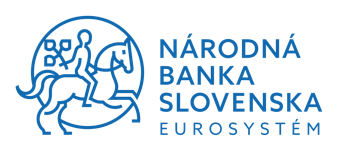 OZNÁMENIE LIMITOVANÉHO POSKYTOVATEĽApodľa § 97a zákona č. 492/2009 Z. z. o platobných službách a o zmene a doplnení niektorých zákonov v znení neskorších predpisovjún 2022Dôležité informácie pre limitovaného poskytovateľaLimitovaným poskytovateľom je fyzická osoba, ktorá je podnikateľom alebo právnická osoba poskytujúca služby podľa § 1 ods. 3 písm. k) prvého bodu alebo druhého bodu ZoPS založené na osobitných platobných prostriedkoch alebo obdobných technických prostriedkoch uchovávajúcich majetkovú hodnotu elektronicky, ktoré sa môžu používať len obmedzene alebo len na osobitný účel a   ktoré spĺňajú jednu z týchto podmienok:môžu sa používať na nákup tovaru alebo služieb len v priestoroch limitovaného poskytovateľa podľa § 97a ZoPS alebo v rámci obmedzenej siete poskytovateľa tovaru alebo služby na základe priamej obchodnej dohody s limitovaným poskytovateľom podľa § 97a ZoPS,môžu sa používať na nákup obmedzeného sortimentu tovaru alebo služieb a vydávajú sa limitovaným poskytovateľom podľa § 97a ZoPS.Európsky orgán pre bankovníctvo (EBA) vydal k limitovaným poskytovateľom Usmernenia EBA/GL/2022/02.Podľa čl. 3 písm. k) PSD2: „k) služby založené na osobitných platobných nástrojoch, ktoré sa môžu používať len obmedzene a ktoré spĺňajú jednu z týchto podmienok:nástroje umožňujúce držiteľovi nakupovať tovar alebo služby iba v priestoroch vydavateľa alebo v obmedzenej sieti poskytovateľov služieb na základe priamej obchodnej dohody s  profesionálnym vydavateľom; nástroje, ktoré sa môžu používať iba na kúpu veľmi obmedzeného sortimentu tovaru alebo služieb; nástroje platné iba v jednom členskom štáte poskytované na žiadosť podniku alebo subjektu verejného sektora a regulované národným alebo regionálnym orgánom verejnej moci na osobitné sociálne alebo daňové účely s cieľom nakúpiť konkrétny tovar alebo služby od dodávateľov, ktorí majú obchodnú dohodu s vydavateľom;“.Pri presiahnutí objemu platobných operácií nad 1 milión eur podľa usmernenia EBA/GL/2022/02 bodu 6.2 by príslušné orgány mali vziať do úvahy, že oznámenie podľa článku 37 ods. 2 PSD2 by mal vydavateľ predložiť za každé dané obdobie kratšie ako 12 mesiacov, ak celková hodnota vykonaných platobných operácií (transakcií) za toto obdobie presiahne sumu 1 milión eur.VZOR OZNÁMENIA LIMITOVANÉHO POSKYTOVATEĽA PODĽA § 97a ZoPS1. Druh oznámenia limitovaného poskytovateľa2. Identifikačné údaje limitovaného poskytovateľa3. Dátum4. Vyhlásenie limitovaného poskytovateľaTýmto vyhlasujem, že všetky predložené údaje, informácie, hlásenia, výkazy, doklady, podklady alebo vysvetlenia vrátane ich príloh sú úplné, správne, pravdivé, pravé a aktuálne.1. Druh oznámenia limitovaného poskytovateľa1.1 Oznámenie o plánovanom začatí poskytovania služieb (§ 97a ods. 4 ZoPS)Ak, pôsobíte podľa prvého bodu, vyplňte celú časť od 1.1.1 až do 1.1.1.2 vrátane časti 1.1.2.3Ak, pôsobíte aj podľa druhého bodu, vyplňte celú časť od 1.1.2 do 1.1.2.2 vrátane časti 1.1.2.3Ak, máte povolenie/registráciu od iného regulačného orgánu vyplňte časti od 1.1.2.4 do 1.1.2.61.2 Oznámenie o skončení poskytovania služieb (§ 97a ods. 4 ZoPS)1.3 Oznámenie o zmene Ak, oznamujete zvýšenie počtu poskytovateľov tovaru a služieb vyplňte časť a)Ak, oznamujete rozšírenie geografickej oblasti vyplňte časť b)Ak, oznamujete rozšírenie o nový druh osobitného platobného prostriedku vyplňte časť c)Ak, oznamujete rozšírenie sortimentu (druhu) tovaru a služieb vyplňte časť d)1.4 Oznámenie o presiahnutí sumy 1 000 000 eur (§ 97ods. 9 ZoPS)Ak ste v časti 6 uviedli áno, pokračujte vo vypĺňaní ďalej.Ak ste v častiach 6.1 až 6.3 uviedli áno, pokračujte vo vypĺňaní ďalej.Ak ste v časti 6.8 uviedli áno, vyplňte celú časť 1 tohto oznámenia.2. Identifikačné údaje limitovaného poskytovateľa2. Identifikačné údaje limitovaného poskytovateľaAk, pôsobíte ako právnická osoba vyplňte časti  2.1. a 2.1.1Ak, pôsobíte ako fyzická osoba podnikateľ vyplňte časti 2.2. a 2.2.1Prílohy:Napríklad (obchodné dohody, zoznam prevádzok, splnomocnenie, obchodné podmienky a pod.)*Uveďte zoznam  príloh spolu s ich názvami:Zoznam skratiek a pojmovZoznam skratiek a pojmov1.DD/MM/RR – deň/mesiac/rok2.EBA – Európsky orgán pre bankovníctvo3.Usmernenia EBA/GL/2022/02 – EBA Usmernenia EBA/GL/2022/02 z 24. februára 2022 k vyňatiu obmedzenej siete podľa druhej smernice o platobných službách4.EÚ/EHP – Európska únia/Európsky hospodársky priestor5.LP – limitovaný poskytovateľ6.PSD2 – Smernica Európskeho parlamentu a Rady (EÚ) 2015/2366 z 25. novembra 2015 o platobných službách na vnútornom trhu, ktorou sa menia smernice 2002/65/ES, 2009/110/ES a 2013/36/EÚ a  nariadenie (EÚ) č. 1093/2010 a ktorou sa zrušuje smernica 2007/64/ES7.ZoPS – zákon č. 492/2009 Z. z. o platobných službách a o zmene a doplnení niektorých zákonov v znení neskorších predpisov1.1Oznámenie o plánovanom začatí poskytovania služieb (§ 97a ods. 2 ZoPS)1.2Oznámenie o skončení poskytovania služieb (§ 97a ods. 4 ZoPS)1.3Oznámenie o zmene 1.4Oznámenie o presiahnutí sumy 1 000 000 eur (§ 97a ods. 9 ZoPS)2.1Právnická osoba2.2Fyzická osoba podnikateľ3.1Plánovaného začatia poskytovania služieb (§ 97a ods. 2 ZoPS)DD/MM/RR3.2Skončenia poskytovania služieb (§ 97a ods. 4 ZoPS)DD/MM/RR3.3Vzniku zmenyDD/MM/RR3.4Presiahnutia sumy 1000 000 eur (§ 97a ods. 9 ZoPS)DD/MM/RRDátum:Meno a priezvisko:1.1.1Podrobný popis služby/služieb podľa  § 1 ods. 3 písm. k) prvého bodu ZoPS 1.1.2Podrobný popis služby/služieb podľa  § 1 ods. 3 písm. k) druhého bodu ZoPS1.1.1Podrobný popis služby, resp. služieb podľa  § 1 ods. 3 písm. k) prvého bodu ZoPS Podrobný popis služby, resp. služieb podľa  § 1 ods. 3 písm. k) prvého bodu ZoPS Podrobný popis služby, resp. služieb podľa  § 1 ods. 3 písm. k) prvého bodu ZoPS Podrobný popis služby, resp. služieb podľa  § 1 ods. 3 písm. k) prvého bodu ZoPS Podrobný popis služby, resp. služieb podľa  § 1 ods. 3 písm. k) prvého bodu ZoPS Podrobný popis služby, resp. služieb podľa  § 1 ods. 3 písm. k) prvého bodu ZoPS Podrobný popis služby, resp. služieb podľa  § 1 ods. 3 písm. k) prvého bodu ZoPS (Uvedený popis by mal byť dostatočne podrobný na to, aby z neho bola zrejmá povaha a rozsah poskytovanej služby a skutočnosť, že vydávaný osobitný platobný prostriedok je skutočne osobitným platobným prostriedkom. O osobitný platobný prostriedok nejde vtedy, ak vydávaná karta resp. mobilná aplikácia slúži výlučne na evidovanie kúpy tovaru alebo služby (má evidenčnú funkcionalitu) a nevykonáva sa ním úhrada, teda nedôjde k reálnemu zaplateniu za tovar alebo služby.Taktiež je potrebné uviesť dôvody, pre ktoré sa oznamovateľ domnieva, že poskytovaná služba je vyňatá z pôsobnosti ZoPS, o. i. by mal obsahovať podrobné informácie o tom, kde a ako sa dá osobitný platobný prostriedok použiť, podrobné informácie o priestoroch, resp. obmedzenej sieti, kde bude služba podľa § 1 ods. 3 písm. k) prvého bodu ZoPS akceptovaná)(Uvedený popis by mal byť dostatočne podrobný na to, aby z neho bola zrejmá povaha a rozsah poskytovanej služby a skutočnosť, že vydávaný osobitný platobný prostriedok je skutočne osobitným platobným prostriedkom. O osobitný platobný prostriedok nejde vtedy, ak vydávaná karta resp. mobilná aplikácia slúži výlučne na evidovanie kúpy tovaru alebo služby (má evidenčnú funkcionalitu) a nevykonáva sa ním úhrada, teda nedôjde k reálnemu zaplateniu za tovar alebo služby.Taktiež je potrebné uviesť dôvody, pre ktoré sa oznamovateľ domnieva, že poskytovaná služba je vyňatá z pôsobnosti ZoPS, o. i. by mal obsahovať podrobné informácie o tom, kde a ako sa dá osobitný platobný prostriedok použiť, podrobné informácie o priestoroch, resp. obmedzenej sieti, kde bude služba podľa § 1 ods. 3 písm. k) prvého bodu ZoPS akceptovaná)(Uvedený popis by mal byť dostatočne podrobný na to, aby z neho bola zrejmá povaha a rozsah poskytovanej služby a skutočnosť, že vydávaný osobitný platobný prostriedok je skutočne osobitným platobným prostriedkom. O osobitný platobný prostriedok nejde vtedy, ak vydávaná karta resp. mobilná aplikácia slúži výlučne na evidovanie kúpy tovaru alebo služby (má evidenčnú funkcionalitu) a nevykonáva sa ním úhrada, teda nedôjde k reálnemu zaplateniu za tovar alebo služby.Taktiež je potrebné uviesť dôvody, pre ktoré sa oznamovateľ domnieva, že poskytovaná služba je vyňatá z pôsobnosti ZoPS, o. i. by mal obsahovať podrobné informácie o tom, kde a ako sa dá osobitný platobný prostriedok použiť, podrobné informácie o priestoroch, resp. obmedzenej sieti, kde bude služba podľa § 1 ods. 3 písm. k) prvého bodu ZoPS akceptovaná)(Uvedený popis by mal byť dostatočne podrobný na to, aby z neho bola zrejmá povaha a rozsah poskytovanej služby a skutočnosť, že vydávaný osobitný platobný prostriedok je skutočne osobitným platobným prostriedkom. O osobitný platobný prostriedok nejde vtedy, ak vydávaná karta resp. mobilná aplikácia slúži výlučne na evidovanie kúpy tovaru alebo služby (má evidenčnú funkcionalitu) a nevykonáva sa ním úhrada, teda nedôjde k reálnemu zaplateniu za tovar alebo služby.Taktiež je potrebné uviesť dôvody, pre ktoré sa oznamovateľ domnieva, že poskytovaná služba je vyňatá z pôsobnosti ZoPS, o. i. by mal obsahovať podrobné informácie o tom, kde a ako sa dá osobitný platobný prostriedok použiť, podrobné informácie o priestoroch, resp. obmedzenej sieti, kde bude služba podľa § 1 ods. 3 písm. k) prvého bodu ZoPS akceptovaná)(Uvedený popis by mal byť dostatočne podrobný na to, aby z neho bola zrejmá povaha a rozsah poskytovanej služby a skutočnosť, že vydávaný osobitný platobný prostriedok je skutočne osobitným platobným prostriedkom. O osobitný platobný prostriedok nejde vtedy, ak vydávaná karta resp. mobilná aplikácia slúži výlučne na evidovanie kúpy tovaru alebo služby (má evidenčnú funkcionalitu) a nevykonáva sa ním úhrada, teda nedôjde k reálnemu zaplateniu za tovar alebo služby.Taktiež je potrebné uviesť dôvody, pre ktoré sa oznamovateľ domnieva, že poskytovaná služba je vyňatá z pôsobnosti ZoPS, o. i. by mal obsahovať podrobné informácie o tom, kde a ako sa dá osobitný platobný prostriedok použiť, podrobné informácie o priestoroch, resp. obmedzenej sieti, kde bude služba podľa § 1 ods. 3 písm. k) prvého bodu ZoPS akceptovaná)(Uvedený popis by mal byť dostatočne podrobný na to, aby z neho bola zrejmá povaha a rozsah poskytovanej služby a skutočnosť, že vydávaný osobitný platobný prostriedok je skutočne osobitným platobným prostriedkom. O osobitný platobný prostriedok nejde vtedy, ak vydávaná karta resp. mobilná aplikácia slúži výlučne na evidovanie kúpy tovaru alebo služby (má evidenčnú funkcionalitu) a nevykonáva sa ním úhrada, teda nedôjde k reálnemu zaplateniu za tovar alebo služby.Taktiež je potrebné uviesť dôvody, pre ktoré sa oznamovateľ domnieva, že poskytovaná služba je vyňatá z pôsobnosti ZoPS, o. i. by mal obsahovať podrobné informácie o tom, kde a ako sa dá osobitný platobný prostriedok použiť, podrobné informácie o priestoroch, resp. obmedzenej sieti, kde bude služba podľa § 1 ods. 3 písm. k) prvého bodu ZoPS akceptovaná)(Uvedený popis by mal byť dostatočne podrobný na to, aby z neho bola zrejmá povaha a rozsah poskytovanej služby a skutočnosť, že vydávaný osobitný platobný prostriedok je skutočne osobitným platobným prostriedkom. O osobitný platobný prostriedok nejde vtedy, ak vydávaná karta resp. mobilná aplikácia slúži výlučne na evidovanie kúpy tovaru alebo služby (má evidenčnú funkcionalitu) a nevykonáva sa ním úhrada, teda nedôjde k reálnemu zaplateniu za tovar alebo služby.Taktiež je potrebné uviesť dôvody, pre ktoré sa oznamovateľ domnieva, že poskytovaná služba je vyňatá z pôsobnosti ZoPS, o. i. by mal obsahovať podrobné informácie o tom, kde a ako sa dá osobitný platobný prostriedok použiť, podrobné informácie o priestoroch, resp. obmedzenej sieti, kde bude služba podľa § 1 ods. 3 písm. k) prvého bodu ZoPS akceptovaná)(Uvedený popis by mal byť dostatočne podrobný na to, aby z neho bola zrejmá povaha a rozsah poskytovanej služby a skutočnosť, že vydávaný osobitný platobný prostriedok je skutočne osobitným platobným prostriedkom. O osobitný platobný prostriedok nejde vtedy, ak vydávaná karta resp. mobilná aplikácia slúži výlučne na evidovanie kúpy tovaru alebo služby (má evidenčnú funkcionalitu) a nevykonáva sa ním úhrada, teda nedôjde k reálnemu zaplateniu za tovar alebo služby.Taktiež je potrebné uviesť dôvody, pre ktoré sa oznamovateľ domnieva, že poskytovaná služba je vyňatá z pôsobnosti ZoPS, o. i. by mal obsahovať podrobné informácie o tom, kde a ako sa dá osobitný platobný prostriedok použiť, podrobné informácie o priestoroch, resp. obmedzenej sieti, kde bude služba podľa § 1 ods. 3 písm. k) prvého bodu ZoPS akceptovaná)a)Druh osobitného platobného prostriedku viazaného nakartu  č.1kartu  č.1 (karta v hmotnej podobe) (karta v hmotnej podobe) (karta v hmotnej podobe) (karta v hmotnej podobe)a)Druh osobitného platobného prostriedku viazaného nakartu  č.1kartu  č.1(opíšte kartu č. 1 a uveďte jej funkcionalitu) (opíšte kartu č. 1 a uveďte jej funkcionalitu) (opíšte kartu č. 1 a uveďte jej funkcionalitu) (opíšte kartu č. 1 a uveďte jej funkcionalitu) a)Druh osobitného platobného prostriedku viazaného nakartu č. 2kartu č. 2 (karta v hmotnej podobe) (karta v hmotnej podobe) (karta v hmotnej podobe) (karta v hmotnej podobe)a)Druh osobitného platobného prostriedku viazaného nakartu č. 2kartu č. 2(opíšte kartu č. 2 a uveďte jej funkcionalitu) (opíšte kartu č. 2 a uveďte jej funkcionalitu) (opíšte kartu č. 2 a uveďte jej funkcionalitu) (opíšte kartu č. 2 a uveďte jej funkcionalitu) a)Druh osobitného platobného prostriedku viazaného nakartu č. 3 kartu č. 3  (karta v hmotnej podobe) (karta v hmotnej podobe) (karta v hmotnej podobe) (karta v hmotnej podobe)a)Druh osobitného platobného prostriedku viazaného nakartu č. 3 kartu č. 3 (opíšte kartu č. 3 a uveďte jej funkcionalitu)(opíšte kartu č. 3 a uveďte jej funkcionalitu)(opíšte kartu č. 3 a uveďte jej funkcionalitu)(opíšte kartu č. 3 a uveďte jej funkcionalitu)a)Druh osobitného platobného prostriedku viazaného nakartu č. 4kartu č. 4 (karta v hmotnej podobe) (karta v hmotnej podobe) (karta v hmotnej podobe) (karta v hmotnej podobe)a)Druh osobitného platobného prostriedku viazaného nakartu č. 4kartu č. 4(opíšte kartu č. 4 a uveďte jej funkcionalitu)(opíšte kartu č. 4 a uveďte jej funkcionalitu)(opíšte kartu č. 4 a uveďte jej funkcionalitu)(opíšte kartu č. 4 a uveďte jej funkcionalitu)a)Druh osobitného platobného prostriedku viazaného nakartu č. 5kartu č. 5 (karta v hmotnej podobe) (karta v hmotnej podobe) (karta v hmotnej podobe) (karta v hmotnej podobe)a)Druh osobitného platobného prostriedku viazaného nakartu č. 5kartu č. 5(opíšte kartu č. 5 a uveďte jej funkcionalitu)(opíšte kartu č. 5 a uveďte jej funkcionalitu)(opíšte kartu č. 5 a uveďte jej funkcionalitu)(opíšte kartu č. 5 a uveďte jej funkcionalitu)a)Druh osobitného platobného prostriedku viazaného navirtuálnu kartu  č. 1virtuálnu kartu  č. 1 (karta v dematerializovanej podobe) (karta v dematerializovanej podobe) (karta v dematerializovanej podobe) (karta v dematerializovanej podobe)a)Druh osobitného platobného prostriedku viazaného navirtuálnu kartu  č. 1virtuálnu kartu  č. 1(opíšte virtuálnu kartu č. 1 a uveďte jej funkcionalitu)(opíšte virtuálnu kartu č. 1 a uveďte jej funkcionalitu)(opíšte virtuálnu kartu č. 1 a uveďte jej funkcionalitu)(opíšte virtuálnu kartu č. 1 a uveďte jej funkcionalitu)a)Druh osobitného platobného prostriedku viazaného navirtuálnu kartu  č. 2virtuálnu kartu  č. 2 (karta v dematerializovanej podobe) (karta v dematerializovanej podobe) (karta v dematerializovanej podobe) (karta v dematerializovanej podobe)a)Druh osobitného platobného prostriedku viazaného navirtuálnu kartu  č. 2virtuálnu kartu  č. 2(opíšte virtuálnu kartu č. 2 a uveďte jej funkcionalitu)(opíšte virtuálnu kartu č. 2 a uveďte jej funkcionalitu)(opíšte virtuálnu kartu č. 2 a uveďte jej funkcionalitu)(opíšte virtuálnu kartu č. 2 a uveďte jej funkcionalitu)a)Druh osobitného platobného prostriedku viazaného navirtuálnu kartu  č. 3virtuálnu kartu  č. 3 (karta v dematerializovanej podobe) (karta v dematerializovanej podobe) (karta v dematerializovanej podobe) (karta v dematerializovanej podobe)a)Druh osobitného platobného prostriedku viazaného navirtuálnu kartu  č. 3virtuálnu kartu  č. 3(opíšte virtuálnu kartu č. 3 a uveďte jej funkcionalitu)(opíšte virtuálnu kartu č. 3 a uveďte jej funkcionalitu)(opíšte virtuálnu kartu č. 3 a uveďte jej funkcionalitu)(opíšte virtuálnu kartu č. 3 a uveďte jej funkcionalitu)a)Druh osobitného platobného prostriedku viazaného navirtuálnu kartu  č. 4virtuálnu kartu  č. 4(karta v dematerializovanej podobe)(karta v dematerializovanej podobe)(karta v dematerializovanej podobe)(karta v dematerializovanej podobe)a)Druh osobitného platobného prostriedku viazaného navirtuálnu kartu  č. 4virtuálnu kartu  č. 4(opíšte virtuálnu kartu č. 4  a uveďte jej funkcionalitu)(opíšte virtuálnu kartu č. 4  a uveďte jej funkcionalitu)(opíšte virtuálnu kartu č. 4  a uveďte jej funkcionalitu)(opíšte virtuálnu kartu č. 4  a uveďte jej funkcionalitu)a)Druh osobitného platobného prostriedku viazaného navirtuálnu kartu  č. 5virtuálnu kartu  č. 5 (karta v dematerializovanej podobe) (karta v dematerializovanej podobe) (karta v dematerializovanej podobe) (karta v dematerializovanej podobe)a)Druh osobitného platobného prostriedku viazaného navirtuálnu kartu  č. 5virtuálnu kartu  č. 5(opíšte virtuálnu kartu č. 5  a uveďte jej funkcionalitu)(opíšte virtuálnu kartu č. 5  a uveďte jej funkcionalitu)(opíšte virtuálnu kartu č. 5  a uveďte jej funkcionalitu)(opíšte virtuálnu kartu č. 5  a uveďte jej funkcionalitu)a)Druh osobitného platobného prostriedku viazaného namobilnú aplikáciu č. 1mobilnú aplikáciu č. 1a)Druh osobitného platobného prostriedku viazaného namobilnú aplikáciu č. 1mobilnú aplikáciu č. 1(opíšte mobilnú aplikáciu č. 1  a uveďte jej funkcionalitu)(opíšte mobilnú aplikáciu č. 1  a uveďte jej funkcionalitu)(opíšte mobilnú aplikáciu č. 1  a uveďte jej funkcionalitu)(opíšte mobilnú aplikáciu č. 1  a uveďte jej funkcionalitu)a)Druh osobitného platobného prostriedku viazaného namobilnú aplikáciu č. 2mobilnú aplikáciu č. 2a)Druh osobitného platobného prostriedku viazaného namobilnú aplikáciu č. 2mobilnú aplikáciu č. 2(opíšte mobilnú aplikáciu č. 2  a uveďte jej funkcionalitu)(opíšte mobilnú aplikáciu č. 2  a uveďte jej funkcionalitu)(opíšte mobilnú aplikáciu č. 2  a uveďte jej funkcionalitu)(opíšte mobilnú aplikáciu č. 2  a uveďte jej funkcionalitu)a)Druh osobitného platobného prostriedku viazaného namobilnú aplikáciu č. 3mobilnú aplikáciu č. 3a)Druh osobitného platobného prostriedku viazaného namobilnú aplikáciu č. 3mobilnú aplikáciu č. 3(opíšte mobilnú aplikáciu č. 3  a uveďte jej funkcionalitu)(opíšte mobilnú aplikáciu č. 3  a uveďte jej funkcionalitu)(opíšte mobilnú aplikáciu č. 3  a uveďte jej funkcionalitu)(opíšte mobilnú aplikáciu č. 3  a uveďte jej funkcionalitu)a)Druh osobitného platobného prostriedku viazaného namobilnú aplikáciu č. 4mobilnú aplikáciu č. 4a)Druh osobitného platobného prostriedku viazaného namobilnú aplikáciu č. 4mobilnú aplikáciu č. 4(opíšte mobilnú aplikáciu č. 4  a uveďte jej funkcionalitu)(opíšte mobilnú aplikáciu č. 4  a uveďte jej funkcionalitu)(opíšte mobilnú aplikáciu č. 4  a uveďte jej funkcionalitu)(opíšte mobilnú aplikáciu č. 4  a uveďte jej funkcionalitu)a)Druh osobitného platobného prostriedku viazaného namobilnú aplikáciu č. 5mobilnú aplikáciu č. 5a)Druh osobitného platobného prostriedku viazaného namobilnú aplikáciu č. 5mobilnú aplikáciu č. 5(opíšte mobilnú aplikáciu č. 5  a uveďte jej funkcionalitu)(opíšte mobilnú aplikáciu č. 5  a uveďte jej funkcionalitu)(opíšte mobilnú aplikáciu č. 5  a uveďte jej funkcionalitu)(opíšte mobilnú aplikáciu č. 5  a uveďte jej funkcionalitu)a)Druh osobitného platobného prostriedku viazaného nainý prostriedok č. 1iný prostriedok č. 1a)Druh osobitného platobného prostriedku viazaného nainý prostriedok č. 1iný prostriedok č. 1(opíšte iný prostriedok č. 1  a uveďte jeho funkcionalitu)(opíšte iný prostriedok č. 1  a uveďte jeho funkcionalitu)(opíšte iný prostriedok č. 1  a uveďte jeho funkcionalitu)(opíšte iný prostriedok č. 1  a uveďte jeho funkcionalitu)a)Druh osobitného platobného prostriedku viazaného nainý prostriedok č. 2iný prostriedok č. 2a)Druh osobitného platobného prostriedku viazaného nainý prostriedok č. 2iný prostriedok č. 2(opíšte iný prostriedok č. 2  a uveďte jeho funkcionalitu)(opíšte iný prostriedok č. 2  a uveďte jeho funkcionalitu)(opíšte iný prostriedok č. 2  a uveďte jeho funkcionalitu)(opíšte iný prostriedok č. 2  a uveďte jeho funkcionalitu)a)Druh osobitného platobného prostriedku viazaného nainý prostriedok č. 3iný prostriedok č. 3a)Druh osobitného platobného prostriedku viazaného nainý prostriedok č. 3iný prostriedok č. 3(opíšte iný prostriedok č. 3  a uveďte jeho funkcionalitu)(opíšte iný prostriedok č. 3  a uveďte jeho funkcionalitu)(opíšte iný prostriedok č. 3  a uveďte jeho funkcionalitu)(opíšte iný prostriedok č. 3  a uveďte jeho funkcionalitu)a)Druh osobitného platobného prostriedku viazaného nainý prostriedok č. 4iný prostriedok č. 4a)Druh osobitného platobného prostriedku viazaného nainý prostriedok č. 4iný prostriedok č. 4(opíšte iný prostriedok č. 4  a uveďte jeho funkcionalitu)(opíšte iný prostriedok č. 4  a uveďte jeho funkcionalitu)(opíšte iný prostriedok č. 4  a uveďte jeho funkcionalitu)(opíšte iný prostriedok č. 4  a uveďte jeho funkcionalitu)a)Druh osobitného platobného prostriedku viazaného nainý prostriedok č. 5iný prostriedok č. 5a)Druh osobitného platobného prostriedku viazaného nainý prostriedok č. 5iný prostriedok č. 5(opíšte iný prostriedok č. 5  a uveďte jeho funkcionalitu)(opíšte iný prostriedok č. 5  a uveďte jeho funkcionalitu)(opíšte iný prostriedok č. 5  a uveďte jeho funkcionalitu)(opíšte iný prostriedok č. 5  a uveďte jeho funkcionalitu)b)Spôsob prijímania osobitného platobného prostriedkuv priestoroch limitovaného poskytovateľa v priestoroch limitovaného poskytovateľa v priestoroch limitovaného poskytovateľa v priestoroch limitovaného poskytovateľa v priestoroch limitovaného poskytovateľa v priestoroch limitovaného poskytovateľa b)Spôsob prijímania osobitného platobného prostriedkutreťou osobou (iná osoba ako vydavateľ) na základe priamej obchodnej dohody treťou osobou (iná osoba ako vydavateľ) na základe priamej obchodnej dohody treťou osobou (iná osoba ako vydavateľ) na základe priamej obchodnej dohody treťou osobou (iná osoba ako vydavateľ) na základe priamej obchodnej dohody treťou osobou (iná osoba ako vydavateľ) na základe priamej obchodnej dohody treťou osobou (iná osoba ako vydavateľ) na základe priamej obchodnej dohody c)Zoznam vymenovaných priestorov podľa § 1 ods. 3 písm. k) prvého bodu ZoPS(uveďte zoznam vymenovaných priestorov, ak je obmedzená sieť vymedzená podľa § 1 ods. 3 písm. k) prvého bodu ZoPS; - je možné odkázať na prílohu*(uveďte zoznam vymenovaných priestorov, ak je obmedzená sieť vymedzená podľa § 1 ods. 3 písm. k) prvého bodu ZoPS; - je možné odkázať na prílohu*(uveďte zoznam vymenovaných priestorov, ak je obmedzená sieť vymedzená podľa § 1 ods. 3 písm. k) prvého bodu ZoPS; - je možné odkázať na prílohu*(uveďte zoznam vymenovaných priestorov, ak je obmedzená sieť vymedzená podľa § 1 ods. 3 písm. k) prvého bodu ZoPS; - je možné odkázať na prílohu*(uveďte zoznam vymenovaných priestorov, ak je obmedzená sieť vymedzená podľa § 1 ods. 3 písm. k) prvého bodu ZoPS; - je možné odkázať na prílohu*(uveďte zoznam vymenovaných priestorov, ak je obmedzená sieť vymedzená podľa § 1 ods. 3 písm. k) prvého bodu ZoPS; - je možné odkázať na prílohu*d)Spôsob použitia osobitného platobného prostriedku (nákup & priestor)karta použitá karta použitá na nákupfyzického tovaru/službyna nákupdigitálneho tovaru/službyvo fyzických priestorochv internetových priestorochd)Spôsob použitia osobitného platobného prostriedku (nákup & priestor)virtuálna karta použitá virtuálna karta použitá na nákupfyzického tovaru/službyna nákupdigitálneho tovaru/službyvo fyzických priestorochv internetových priestorochd)Spôsob použitia osobitného platobného prostriedku (nákup & priestor)mobilná aplikácia použitá mobilná aplikácia použitá na nákupfyzického tovaru/službyna nákupdigitálneho tovaru/službyvo fyzických priestorochv internetových priestorochd)Spôsob použitia osobitného platobného prostriedku (nákup & priestor)iný prostriedok použitý iný prostriedok použitý na nákupfyzického tovaru/službyna nákupdigitálneho tovaru/službyvo fyzických priestorochv internetových priestoroche)Obmedzenia osobitného platobného prostriedkuTechnickéTechnické(uveďte prvky technického obmedzenia)(uveďte prvky technického obmedzenia)(uveďte prvky technického obmedzenia)(uveďte prvky technického obmedzenia)e)Obmedzenia osobitného platobného prostriedkuZmluvné Zmluvné (uveďte obsah zmluvy a druhy zmlúv*) (uveďte obsah zmluvy a druhy zmlúv*) (uveďte obsah zmluvy a druhy zmlúv*) (uveďte obsah zmluvy a druhy zmlúv*) f)Použitie osobitného platobného prostriedkuJednorázovo (jednorázový)Jednorázovo (jednorázový)ÁNO  NIE ÁNO  NIE ÁNO  NIE ÁNO  NIE f)Použitie osobitného platobného prostriedkuOpakovane (dobíjateľný)Opakovane (dobíjateľný)ÁNO  NIE  ÁNO  NIE  ÁNO  NIE  ÁNO  NIE  g)Názov osobitného platobného prostriedku (služby) (pod akým názvom bude osobitný platobný prostriedok poskytovaný zákazníkom) (pod akým názvom bude osobitný platobný prostriedok poskytovaný zákazníkom) (pod akým názvom bude osobitný platobný prostriedok poskytovaný zákazníkom) (pod akým názvom bude osobitný platobný prostriedok poskytovaný zákazníkom) (pod akým názvom bude osobitný platobný prostriedok poskytovaný zákazníkom) (pod akým názvom bude osobitný platobný prostriedok poskytovaný zákazníkom) h)Finančné toky (- akým spôsobom limitovaný poskytovateľ nadobúda držbu finančných prostriedkov, odkiaľ sú finančné prostriedky prijímané a kam sú prostriedky prevádzané;- dochádza reálne k prevodu finančných prostriedkov/k zaplateniu, resp. či nemá iba legitimačnú/evidenčnú funkciu,- ako je zabezpečené prijímanie platieb - acquring)(- akým spôsobom limitovaný poskytovateľ nadobúda držbu finančných prostriedkov, odkiaľ sú finančné prostriedky prijímané a kam sú prostriedky prevádzané;- dochádza reálne k prevodu finančných prostriedkov/k zaplateniu, resp. či nemá iba legitimačnú/evidenčnú funkciu,- ako je zabezpečené prijímanie platieb - acquring)(- akým spôsobom limitovaný poskytovateľ nadobúda držbu finančných prostriedkov, odkiaľ sú finančné prostriedky prijímané a kam sú prostriedky prevádzané;- dochádza reálne k prevodu finančných prostriedkov/k zaplateniu, resp. či nemá iba legitimačnú/evidenčnú funkciu,- ako je zabezpečené prijímanie platieb - acquring)(- akým spôsobom limitovaný poskytovateľ nadobúda držbu finančných prostriedkov, odkiaľ sú finančné prostriedky prijímané a kam sú prostriedky prevádzané;- dochádza reálne k prevodu finančných prostriedkov/k zaplateniu, resp. či nemá iba legitimačnú/evidenčnú funkciu,- ako je zabezpečené prijímanie platieb - acquring)(- akým spôsobom limitovaný poskytovateľ nadobúda držbu finančných prostriedkov, odkiaľ sú finančné prostriedky prijímané a kam sú prostriedky prevádzané;- dochádza reálne k prevodu finančných prostriedkov/k zaplateniu, resp. či nemá iba legitimačnú/evidenčnú funkciu,- ako je zabezpečené prijímanie platieb - acquring)(- akým spôsobom limitovaný poskytovateľ nadobúda držbu finančných prostriedkov, odkiaľ sú finančné prostriedky prijímané a kam sú prostriedky prevádzané;- dochádza reálne k prevodu finančných prostriedkov/k zaplateniu, resp. či nemá iba legitimačnú/evidenčnú funkciu,- ako je zabezpečené prijímanie platieb - acquring)i)Ďalšie informácie(poskytnite ďalšie relevantné informácie vo vzťahu k vyňatiu danej služby spod rozsahu ZoPS)(poskytnite ďalšie relevantné informácie vo vzťahu k vyňatiu danej služby spod rozsahu ZoPS)(poskytnite ďalšie relevantné informácie vo vzťahu k vyňatiu danej služby spod rozsahu ZoPS)(poskytnite ďalšie relevantné informácie vo vzťahu k vyňatiu danej služby spod rozsahu ZoPS)(poskytnite ďalšie relevantné informácie vo vzťahu k vyňatiu danej služby spod rozsahu ZoPS)(poskytnite ďalšie relevantné informácie vo vzťahu k vyňatiu danej služby spod rozsahu ZoPS)j)Vzťah medzi limitovaným poskytovateľom a osobou, ktorej sa služby podľa § 1 ods. 3 písm. k) ZoPS poskytujú (uveďte opis vzťahov vrátane predloženia návrhov zmluvnej dokumentácie spolu s návrhom všeobecných obchodných podmienok) a popis vzťahu medzi limitovaným poskytovateľom a vymenovanými poskytovateľmi alebo poskytovateľmi obmedzeného rozsahu tovarov a služieb (vrátane predloženia návrhov zmluvných dohôd*)(uveďte opis vzťahov vrátane predloženia návrhov zmluvnej dokumentácie spolu s návrhom všeobecných obchodných podmienok) a popis vzťahu medzi limitovaným poskytovateľom a vymenovanými poskytovateľmi alebo poskytovateľmi obmedzeného rozsahu tovarov a služieb (vrátane predloženia návrhov zmluvných dohôd*)(uveďte opis vzťahov vrátane predloženia návrhov zmluvnej dokumentácie spolu s návrhom všeobecných obchodných podmienok) a popis vzťahu medzi limitovaným poskytovateľom a vymenovanými poskytovateľmi alebo poskytovateľmi obmedzeného rozsahu tovarov a služieb (vrátane predloženia návrhov zmluvných dohôd*)(uveďte opis vzťahov vrátane predloženia návrhov zmluvnej dokumentácie spolu s návrhom všeobecných obchodných podmienok) a popis vzťahu medzi limitovaným poskytovateľom a vymenovanými poskytovateľmi alebo poskytovateľmi obmedzeného rozsahu tovarov a služieb (vrátane predloženia návrhov zmluvných dohôd*)(uveďte opis vzťahov vrátane predloženia návrhov zmluvnej dokumentácie spolu s návrhom všeobecných obchodných podmienok) a popis vzťahu medzi limitovaným poskytovateľom a vymenovanými poskytovateľmi alebo poskytovateľmi obmedzeného rozsahu tovarov a služieb (vrátane predloženia návrhov zmluvných dohôd*)(uveďte opis vzťahov vrátane predloženia návrhov zmluvnej dokumentácie spolu s návrhom všeobecných obchodných podmienok) a popis vzťahu medzi limitovaným poskytovateľom a vymenovanými poskytovateľmi alebo poskytovateľmi obmedzeného rozsahu tovarov a služieb (vrátane predloženia návrhov zmluvných dohôd*)1.1.1.1Kritériá v spojitosti s osobitným platobným prostriedkom podľa § 1 ods. 3 písm. k) prvého bodu ZoPS)Kritériá v spojitosti s osobitným platobným prostriedkom podľa § 1 ods. 3 písm. k) prvého bodu ZoPS)Kritériá v spojitosti s osobitným platobným prostriedkom podľa § 1 ods. 3 písm. k) prvého bodu ZoPS)Kritériá v spojitosti s osobitným platobným prostriedkom podľa § 1 ods. 3 písm. k) prvého bodu ZoPS)Kritériá v spojitosti s osobitným platobným prostriedkom podľa § 1 ods. 3 písm. k) prvého bodu ZoPS)Kritériá v spojitosti s osobitným platobným prostriedkom podľa § 1 ods. 3 písm. k) prvého bodu ZoPS)Kritériá v spojitosti s osobitným platobným prostriedkom podľa § 1 ods. 3 písm. k) prvého bodu ZoPS)a)predpokladaný maximálny počet poskytovateľov tovaru a služiebpredpokladaný maximálny počet poskytovateľov tovaru a služiebb)vizuálny prvok/spoločná značka osobitného platobného prostriedku (opíšte alebo uveďte  obrázok, ak takýto prvok máte)vizuálny prvok/spoločná značka osobitného platobného prostriedku (opíšte alebo uveďte  obrázok, ak takýto prvok máte)c)geografickú oblasť (kde sa služba poskytuje napr. v akom kraji a meste)geografickú oblasť (kde sa služba poskytuje napr. v akom kraji a meste)d)  objem a hodnotu platobných transakcií (ktoré sa majú každoročné vykonať)objem a hodnotu platobných transakcií (ktoré sa majú každoročné vykonať)e)maximálnu sumu nabitia na osobitnom platobnom prostriedku (napr. karta s kreditom 50 eur)maximálnu sumu nabitia na osobitnom platobnom prostriedku (napr. karta s kreditom 50 eur)f)maximálny počet vydaných osobitných platobných prostriedkovmaximálny počet vydaných osobitných platobných prostriedkovg)riziká, ktorým je zákazník vystavený pri používaní osobitného platobného prostriedkuriziká, ktorým je zákazník vystavený pri používaní osobitného platobného prostriedku1.1.2Podrobný popis služby, resp. služieb podľa  § 1 ods. 3 písm. k) druhého bodu ZoPS Podrobný popis služby, resp. služieb podľa  § 1 ods. 3 písm. k) druhého bodu ZoPS Podrobný popis služby, resp. služieb podľa  § 1 ods. 3 písm. k) druhého bodu ZoPS Podrobný popis služby, resp. služieb podľa  § 1 ods. 3 písm. k) druhého bodu ZoPS Podrobný popis služby, resp. služieb podľa  § 1 ods. 3 písm. k) druhého bodu ZoPS (uvedený popis by mal byť dostatočne podrobný na to, aby z neho bola zrejmá povaha a rozsah poskytovanej služby a dôvody, pre ktoré sa oznamovateľ domnieva, že poskytovaná služba je vyňatá z pôsobnosti ZoPS, o. i. by mal obsahovať podrobné informácie o tom, kde a ako sa dá osobitný platobný prostriedok použiť, podrobné informácie o priestoroch, resp. obmedzenej sieti, kde bude služba podľa § 1 ods. 3 písm. k) druhého bodu ZoPS akceptovaná)(uvedený popis by mal byť dostatočne podrobný na to, aby z neho bola zrejmá povaha a rozsah poskytovanej služby a dôvody, pre ktoré sa oznamovateľ domnieva, že poskytovaná služba je vyňatá z pôsobnosti ZoPS, o. i. by mal obsahovať podrobné informácie o tom, kde a ako sa dá osobitný platobný prostriedok použiť, podrobné informácie o priestoroch, resp. obmedzenej sieti, kde bude služba podľa § 1 ods. 3 písm. k) druhého bodu ZoPS akceptovaná)(uvedený popis by mal byť dostatočne podrobný na to, aby z neho bola zrejmá povaha a rozsah poskytovanej služby a dôvody, pre ktoré sa oznamovateľ domnieva, že poskytovaná služba je vyňatá z pôsobnosti ZoPS, o. i. by mal obsahovať podrobné informácie o tom, kde a ako sa dá osobitný platobný prostriedok použiť, podrobné informácie o priestoroch, resp. obmedzenej sieti, kde bude služba podľa § 1 ods. 3 písm. k) druhého bodu ZoPS akceptovaná)(uvedený popis by mal byť dostatočne podrobný na to, aby z neho bola zrejmá povaha a rozsah poskytovanej služby a dôvody, pre ktoré sa oznamovateľ domnieva, že poskytovaná služba je vyňatá z pôsobnosti ZoPS, o. i. by mal obsahovať podrobné informácie o tom, kde a ako sa dá osobitný platobný prostriedok použiť, podrobné informácie o priestoroch, resp. obmedzenej sieti, kde bude služba podľa § 1 ods. 3 písm. k) druhého bodu ZoPS akceptovaná)(uvedený popis by mal byť dostatočne podrobný na to, aby z neho bola zrejmá povaha a rozsah poskytovanej služby a dôvody, pre ktoré sa oznamovateľ domnieva, že poskytovaná služba je vyňatá z pôsobnosti ZoPS, o. i. by mal obsahovať podrobné informácie o tom, kde a ako sa dá osobitný platobný prostriedok použiť, podrobné informácie o priestoroch, resp. obmedzenej sieti, kde bude služba podľa § 1 ods. 3 písm. k) druhého bodu ZoPS akceptovaná)(uvedený popis by mal byť dostatočne podrobný na to, aby z neho bola zrejmá povaha a rozsah poskytovanej služby a dôvody, pre ktoré sa oznamovateľ domnieva, že poskytovaná služba je vyňatá z pôsobnosti ZoPS, o. i. by mal obsahovať podrobné informácie o tom, kde a ako sa dá osobitný platobný prostriedok použiť, podrobné informácie o priestoroch, resp. obmedzenej sieti, kde bude služba podľa § 1 ods. 3 písm. k) druhého bodu ZoPS akceptovaná)1.1.2.1a) Druh osobitného platobného prostriedku viazaného nakartu  č. 1 (karta v hmotnej podobe) (karta v hmotnej podobe) (karta v hmotnej podobe)1.1.2.1a) Druh osobitného platobného prostriedku viazaného nakartu  č. 1(opíšte kartu č. 1 a uveďte jej funkcionalitu)(opíšte kartu č. 1 a uveďte jej funkcionalitu)(opíšte kartu č. 1 a uveďte jej funkcionalitu)1.1.2.1a) Druh osobitného platobného prostriedku viazaného nakartu  č. 2 (karta v hmotnej podobe) (karta v hmotnej podobe) (karta v hmotnej podobe)1.1.2.1a) Druh osobitného platobného prostriedku viazaného nakartu  č. 2(opíšte kartu č. 2 a uveďte jej funkcionalitu)(opíšte kartu č. 2 a uveďte jej funkcionalitu)(opíšte kartu č. 2 a uveďte jej funkcionalitu)1.1.2.1a) Druh osobitného platobného prostriedku viazaného nakartu  č. 3(karta v hmotnej podobe)(karta v hmotnej podobe)(karta v hmotnej podobe)1.1.2.1a) Druh osobitného platobného prostriedku viazaného nakartu  č. 3(opíšte kartu č. 3 a uveďte jej funkcionalitu)(opíšte kartu č. 3 a uveďte jej funkcionalitu)(opíšte kartu č. 3 a uveďte jej funkcionalitu)1.1.2.1a) Druh osobitného platobného prostriedku viazaného nakartu  č. 4 (karta v hmotnej podobe) (karta v hmotnej podobe) (karta v hmotnej podobe)1.1.2.1a) Druh osobitného platobného prostriedku viazaného nakartu  č. 4(opíšte kartu č. 4 a uveďte jej funkcionalitu)(opíšte kartu č. 4 a uveďte jej funkcionalitu)(opíšte kartu č. 4 a uveďte jej funkcionalitu)1.1.2.1a) Druh osobitného platobného prostriedku viazaného nakartu  č. 5(karta v hmotnej podobe)(karta v hmotnej podobe)(karta v hmotnej podobe)1.1.2.1a) Druh osobitného platobného prostriedku viazaného nakartu  č. 5(opíšte kartu č. 5 a uveďte jej funkcionalitu)(opíšte kartu č. 5 a uveďte jej funkcionalitu)(opíšte kartu č. 5 a uveďte jej funkcionalitu)1.1.2.1a) Druh osobitného platobného prostriedku viazaného navirtuálnu kartu č. 1   (karta v dematerializovanej podobe) (karta v dematerializovanej podobe) (karta v dematerializovanej podobe)1.1.2.1a) Druh osobitného platobného prostriedku viazaného navirtuálnu kartu č. 1  (opíšte virtuálnu kartu č. 1 a uveďte jej funkcionalitu)(opíšte virtuálnu kartu č. 1 a uveďte jej funkcionalitu)(opíšte virtuálnu kartu č. 1 a uveďte jej funkcionalitu)1.1.2.1a) Druh osobitného platobného prostriedku viazaného navirtuálnu kartu č. 2  (karta v dematerializovanej podobe)(karta v dematerializovanej podobe)(karta v dematerializovanej podobe)1.1.2.1a) Druh osobitného platobného prostriedku viazaného navirtuálnu kartu č. 2  (opíšte virtuálnu kartu č. 2 a uveďte jej funkcionalitu)(opíšte virtuálnu kartu č. 2 a uveďte jej funkcionalitu)(opíšte virtuálnu kartu č. 2 a uveďte jej funkcionalitu)1.1.2.1a) Druh osobitného platobného prostriedku viazaného navirtuálnu kartu č. 3  (karta v dematerializovanej podobe) (karta v dematerializovanej podobe) (karta v dematerializovanej podobe)1.1.2.1a) Druh osobitného platobného prostriedku viazaného navirtuálnu kartu č. 3 (opíšte virtuálnu kartu č. 3 a uveďte jej funkcionalitu)(opíšte virtuálnu kartu č. 3 a uveďte jej funkcionalitu)(opíšte virtuálnu kartu č. 3 a uveďte jej funkcionalitu)1.1.2.1a) Druh osobitného platobného prostriedku viazaného navirtuálnu kartu č. 4   (karta v dematerializovanej podobe) (karta v dematerializovanej podobe) (karta v dematerializovanej podobe)1.1.2.1a) Druh osobitného platobného prostriedku viazaného navirtuálnu kartu č. 4  (opíšte virtuálnu kartu č. 4 a uveďte jej funkcionalitu)(opíšte virtuálnu kartu č. 4 a uveďte jej funkcionalitu)(opíšte virtuálnu kartu č. 4 a uveďte jej funkcionalitu)1.1.2.1a) Druh osobitného platobného prostriedku viazaného navirtuálnu kartu č. 5   (karta v dematerializovanej podobe) (karta v dematerializovanej podobe) (karta v dematerializovanej podobe)1.1.2.1a) Druh osobitného platobného prostriedku viazaného navirtuálnu kartu č. 5  (opíšte virtuálnu kartu č. 5 a uveďte jej funkcionalitu)(opíšte virtuálnu kartu č. 5 a uveďte jej funkcionalitu)(opíšte virtuálnu kartu č. 5 a uveďte jej funkcionalitu)1.1.2.1a) Druh osobitného platobného prostriedku viazaného namobilnú aplikáciu č. 1 1.1.2.1a) Druh osobitného platobného prostriedku viazaného namobilnú aplikáciu č. 1 (opíšte mobilnú aplikáciu č. 1 a uveďte jej funkcionalitu)(opíšte mobilnú aplikáciu č. 1 a uveďte jej funkcionalitu)(opíšte mobilnú aplikáciu č. 1 a uveďte jej funkcionalitu)1.1.2.1a) Druh osobitného platobného prostriedku viazaného namobilnú aplikáciu č. 21.1.2.1a) Druh osobitného platobného prostriedku viazaného namobilnú aplikáciu č. 2(opíšte mobilnú aplikáciu č. 2 a uveďte jej funkcionalitu)(opíšte mobilnú aplikáciu č. 2 a uveďte jej funkcionalitu)(opíšte mobilnú aplikáciu č. 2 a uveďte jej funkcionalitu)1.1.2.1a) Druh osobitného platobného prostriedku viazaného namobilnú aplikáciu č. 31.1.2.1a) Druh osobitného platobného prostriedku viazaného namobilnú aplikáciu č. 3(opíšte mobilnú aplikáciu č. 3 a uveďte jej funkcionalitu)(opíšte mobilnú aplikáciu č. 3 a uveďte jej funkcionalitu)(opíšte mobilnú aplikáciu č. 3 a uveďte jej funkcionalitu)1.1.2.1a) Druh osobitného platobného prostriedku viazaného namobilnú aplikáciu č. 41.1.2.1a) Druh osobitného platobného prostriedku viazaného namobilnú aplikáciu č. 4(opíšte mobilnú aplikáciu č. 4 a uveďte jej funkcionalitu)(opíšte mobilnú aplikáciu č. 4 a uveďte jej funkcionalitu)(opíšte mobilnú aplikáciu č. 4 a uveďte jej funkcionalitu)1.1.2.1a) Druh osobitného platobného prostriedku viazaného namobilnú aplikáciu č. 51.1.2.1a) Druh osobitného platobného prostriedku viazaného namobilnú aplikáciu č. 5(opíšte mobilnú aplikáciu č. 5 a uveďte jej funkcionalitu)(opíšte mobilnú aplikáciu č. 5 a uveďte jej funkcionalitu)(opíšte mobilnú aplikáciu č. 5 a uveďte jej funkcionalitu)1.1.2.1a) Druh osobitného platobného prostriedku viazaného nainý prostriedok č. 11.1.2.1a) Druh osobitného platobného prostriedku viazaného nainý prostriedok č. 1(opíšte iný prostriedok č. 1  a uveďte jeho funkcionalitu)(opíšte iný prostriedok č. 1  a uveďte jeho funkcionalitu)(opíšte iný prostriedok č. 1  a uveďte jeho funkcionalitu)1.1.2.1a) Druh osobitného platobného prostriedku viazaného nainý prostriedok č. 21.1.2.1a) Druh osobitného platobného prostriedku viazaného nainý prostriedok č. 2(opíšte iný prostriedok č. 2  a uveďte jeho funkcionalitu)(opíšte iný prostriedok č. 2  a uveďte jeho funkcionalitu)(opíšte iný prostriedok č. 2  a uveďte jeho funkcionalitu)1.1.2.1a) Druh osobitného platobného prostriedku viazaného nainý prostriedok č. 31.1.2.1a) Druh osobitného platobného prostriedku viazaného nainý prostriedok č. 3(opíšte iný prostriedok č. 3  a uveďte jeho funkcionalitu)(opíšte iný prostriedok č. 3  a uveďte jeho funkcionalitu)(opíšte iný prostriedok č. 3  a uveďte jeho funkcionalitu)1.1.2.1a) Druh osobitného platobného prostriedku viazaného nainý prostriedok č. 41.1.2.1a) Druh osobitného platobného prostriedku viazaného nainý prostriedok č. 4(opíšte iný prostriedok č. 4  a uveďte jeho funkcionalitu)(opíšte iný prostriedok č. 4  a uveďte jeho funkcionalitu)(opíšte iný prostriedok č. 4  a uveďte jeho funkcionalitu)1.1.2.1a) Druh osobitného platobného prostriedku viazaného nainý prostriedok č. 51.1.2.1a) Druh osobitného platobného prostriedku viazaného nainý prostriedok č. 5(opíšte iný prostriedok č. 5  a uveďte jeho funkcionalitu)(opíšte iný prostriedok č. 5  a uveďte jeho funkcionalitu)(opíšte iný prostriedok č. 5  a uveďte jeho funkcionalitu)b) Spôsob prijímania osobitného platobného prostriedkuvydavateľom vydavateľom vydavateľom vydavateľom b) Spôsob prijímania osobitného platobného prostriedkutreťou osobou  (iná osoba ako vydavateľ)na základe priamej obchodnej dohody treťou osobou  (iná osoba ako vydavateľ)na základe priamej obchodnej dohody treťou osobou  (iná osoba ako vydavateľ)na základe priamej obchodnej dohody treťou osobou  (iná osoba ako vydavateľ)na základe priamej obchodnej dohody c) Zoznam kategórií tovarov a služieb podľa § 1 ods. 3 písm. k) druhého bodu ZoPS(uveďte zoznam kategórií tovarov a služieb, ak je obmedzená sieť vymedzená podľa § 1 ods. 3 písm. k) druhého bodu ZoPS - zoznam obsahuje všetky kategórie tovarov a služieb tvoriace obmedzenú sieť podľa § 1 ods. 3 písm. k) druhého bodu ZoPS s uvedením charakteristiky o týchto kategóriách - je možné odkázať na prílohu**) (uveďte zoznam kategórií tovarov a služieb, ak je obmedzená sieť vymedzená podľa § 1 ods. 3 písm. k) druhého bodu ZoPS - zoznam obsahuje všetky kategórie tovarov a služieb tvoriace obmedzenú sieť podľa § 1 ods. 3 písm. k) druhého bodu ZoPS s uvedením charakteristiky o týchto kategóriách - je možné odkázať na prílohu**) (uveďte zoznam kategórií tovarov a služieb, ak je obmedzená sieť vymedzená podľa § 1 ods. 3 písm. k) druhého bodu ZoPS - zoznam obsahuje všetky kategórie tovarov a služieb tvoriace obmedzenú sieť podľa § 1 ods. 3 písm. k) druhého bodu ZoPS s uvedením charakteristiky o týchto kategóriách - je možné odkázať na prílohu**) (uveďte zoznam kategórií tovarov a služieb, ak je obmedzená sieť vymedzená podľa § 1 ods. 3 písm. k) druhého bodu ZoPS - zoznam obsahuje všetky kategórie tovarov a služieb tvoriace obmedzenú sieť podľa § 1 ods. 3 písm. k) druhého bodu ZoPS s uvedením charakteristiky o týchto kategóriách - je možné odkázať na prílohu**) d)Spôsob použitia osobitného platobného prostriedku (nákup & priestor)karta použitá nanákupfyzického tovaru/služby nákupfyzického tovaru/služby nákupdigitálneho tovaru/služby d)Spôsob použitia osobitného platobného prostriedku (nákup & priestor)virtuálna karta použitá na nákupfyzického tovaru/služby nákupfyzického tovaru/služby nákupdigitálneho tovaru/služby d)Spôsob použitia osobitného platobného prostriedku (nákup & priestor)mobilná aplikácia použitá na nákupfyzického tovaru/služby nákupfyzického tovaru/služby nákupdigitálneho tovaru/služby d)Spôsob použitia osobitného platobného prostriedku (nákup & priestor)iný prostriedok použitý na fyzického tovaru/služby fyzického tovaru/služby digitálneho tovaru/služby e)Osobitný sortiment tovaru alebo služby(uveďte ako zabezpečíte, že osobitný platobný prostriedok bude mať osobitný účel) (uveďte ako zabezpečíte, že osobitný platobný prostriedok bude mať osobitný účel) (uveďte ako zabezpečíte, že osobitný platobný prostriedok bude mať osobitný účel) (uveďte ako zabezpečíte, že osobitný platobný prostriedok bude mať osobitný účel) f)Technické obmedzenia osobitného platobného prostriedku(uveďte prvky technického obmedzenia)(uveďte prvky technického obmedzenia)(uveďte prvky technického obmedzenia)(uveďte prvky technického obmedzenia)g)Použitie osobitného platobného prostriedkuJednorázovo (jednorázový)ÁNO  NIE ÁNO  NIE ÁNO  NIE g)Použitie osobitného platobného prostriedkuOpakovane (dobíjateľný)ÁNO  NIE  ÁNO  NIE  ÁNO  NIE  h)Názov osobitného platobného prostriedku (služby)(pod akým názvom bude osobitný platobný prostriedok poskytovaný zákazníkom)(pod akým názvom bude osobitný platobný prostriedok poskytovaný zákazníkom)(pod akým názvom bude osobitný platobný prostriedok poskytovaný zákazníkom)(pod akým názvom bude osobitný platobný prostriedok poskytovaný zákazníkom)i)Finančné toky (- akým spôsobom limitovaný poskytovateľ nadobúda finančné prostriedky, akým spôsobom sú finančné prostriedky prijímané a kam sú prostriedky prevádzané; - kto zabezpečuje prijímanie platieb;- upresnite, či použitím osobitného platobného prostriedku reálne dochádza k prevodu finančných prostriedkov/k zaplateniu, resp. či tento nemá iba evidenčnú funkciu)(- akým spôsobom limitovaný poskytovateľ nadobúda finančné prostriedky, akým spôsobom sú finančné prostriedky prijímané a kam sú prostriedky prevádzané; - kto zabezpečuje prijímanie platieb;- upresnite, či použitím osobitného platobného prostriedku reálne dochádza k prevodu finančných prostriedkov/k zaplateniu, resp. či tento nemá iba evidenčnú funkciu)(- akým spôsobom limitovaný poskytovateľ nadobúda finančné prostriedky, akým spôsobom sú finančné prostriedky prijímané a kam sú prostriedky prevádzané; - kto zabezpečuje prijímanie platieb;- upresnite, či použitím osobitného platobného prostriedku reálne dochádza k prevodu finančných prostriedkov/k zaplateniu, resp. či tento nemá iba evidenčnú funkciu)(- akým spôsobom limitovaný poskytovateľ nadobúda finančné prostriedky, akým spôsobom sú finančné prostriedky prijímané a kam sú prostriedky prevádzané; - kto zabezpečuje prijímanie platieb;- upresnite, či použitím osobitného platobného prostriedku reálne dochádza k prevodu finančných prostriedkov/k zaplateniu, resp. či tento nemá iba evidenčnú funkciu)j)Ďalšie informácie(poskytnite ďalšie relevantné informácie vo vzťahu k vyňatiu danej služby spod rozsahu ZoPS)(poskytnite ďalšie relevantné informácie vo vzťahu k vyňatiu danej služby spod rozsahu ZoPS)(poskytnite ďalšie relevantné informácie vo vzťahu k vyňatiu danej služby spod rozsahu ZoPS)(poskytnite ďalšie relevantné informácie vo vzťahu k vyňatiu danej služby spod rozsahu ZoPS)k)Vzťah medzi limitovaným poskytovateľom a osobou, ktorej sa služby podľa § 1 ods. 3 písm. k) ZoPS poskytujú(uveďte opis vzťahov vrátane predloženia návrhov zmluvnej dokumentácie spolu s návrhom všeobecných obchodných podmienok a popis vzťahu medzi limitovaným poskytovateľom a vymenovanými poskytovateľmi alebo poskytovateľmi obmedzeného rozsahu tovarov a služieb; vrátane predloženia návrhov zmluvnej dokumentácie)(uveďte opis vzťahov vrátane predloženia návrhov zmluvnej dokumentácie spolu s návrhom všeobecných obchodných podmienok a popis vzťahu medzi limitovaným poskytovateľom a vymenovanými poskytovateľmi alebo poskytovateľmi obmedzeného rozsahu tovarov a služieb; vrátane predloženia návrhov zmluvnej dokumentácie)(uveďte opis vzťahov vrátane predloženia návrhov zmluvnej dokumentácie spolu s návrhom všeobecných obchodných podmienok a popis vzťahu medzi limitovaným poskytovateľom a vymenovanými poskytovateľmi alebo poskytovateľmi obmedzeného rozsahu tovarov a služieb; vrátane predloženia návrhov zmluvnej dokumentácie)(uveďte opis vzťahov vrátane predloženia návrhov zmluvnej dokumentácie spolu s návrhom všeobecných obchodných podmienok a popis vzťahu medzi limitovaným poskytovateľom a vymenovanými poskytovateľmi alebo poskytovateľmi obmedzeného rozsahu tovarov a služieb; vrátane predloženia návrhov zmluvnej dokumentácie)1.1.2.2Kritériá v spojitosti s osobitným platobným prostriedkom podľa § 1 ods. 3 písm. k) druhého bodu ZoPS Kritériá v spojitosti s osobitným platobným prostriedkom podľa § 1 ods. 3 písm. k) druhého bodu ZoPS Kritériá v spojitosti s osobitným platobným prostriedkom podľa § 1 ods. 3 písm. k) druhého bodu ZoPS Kritériá v spojitosti s osobitným platobným prostriedkom podľa § 1 ods. 3 písm. k) druhého bodu ZoPS Kritériá v spojitosti s osobitným platobným prostriedkom podľa § 1 ods. 3 písm. k) druhého bodu ZoPS a)  objem a hodnotu platobných transakcií (ktoré sa majú každoročné vykonať)objem a hodnotu platobných transakcií (ktoré sa majú každoročné vykonať)objem a hodnotu platobných transakcií (ktoré sa majú každoročné vykonať)b)maximálnu sumu dobitia na osobitnom platobnom prostriedku (napr. karta s kreditom 50 eur/100 eur)maximálnu sumu dobitia na osobitnom platobnom prostriedku (napr. karta s kreditom 50 eur/100 eur)maximálnu sumu dobitia na osobitnom platobnom prostriedku (napr. karta s kreditom 50 eur/100 eur)c)maximálny počet osobitných platobných prostriedkovmaximálny počet osobitných platobných prostriedkovmaximálny počet osobitných platobných prostriedkovd)riziká, ktorým je zákazník vystavený pri používaní osobitného platobného prostriedkuriziká, ktorým je zákazník vystavený pri používaní osobitného platobného prostriedkuriziká, ktorým je zákazník vystavený pri používaní osobitného platobného prostriedkue)geografickú oblasť (kde sa služba poskytuje napr. v akom kraji a meste)geografickú oblasť (kde sa služba poskytuje napr. v akom kraji a meste)geografickú oblasť (kde sa služba poskytuje napr. v akom kraji a meste)f) maximálny počet akceptačných miestmaximálny počet akceptačných miestmaximálny počet akceptačných miest1.1.2.3Pôsobenie limitovaného poskytovateľaPôsobenie limitovaného poskytovateľaPôsobenie limitovaného poskytovateľa1.1.2.3Má limitovaný poskytovateľ udelené  povolenie/registráciu aj od iného regulačného orgánu na poskytovanie platobných služieb / služieb elektronických peňazí alebo iných finančných služieb? ÁNONIE1.1.2.4Pôsobenie limitovaného poskytovateľa Pôsobenie limitovaného poskytovateľa 1.1.2.4a) druh povolenia(druh a číslo/značku povolenia/registrácie)1.1.2.4b) dátum vydania povolenia/registrácieDD/MM/RR1.1.2.4c) príslušný orgán, ktorý povolenie vydal(názov orgánu)1.1.2.5Rozlišovanie medzi regulovanými a neregulovanými činnosťamiRozlišovanie medzi regulovanými a neregulovanými činnosťami1.1.2.5(uveďte, akým rozpoznateľným spôsobom budete odlišovať činnosti, na ktoré máte udelené povolenie/registráciu (regulované činnosti) od činnosti limitovaného poskytovateľa (neregulované činnosti)? (uveďte, akým rozpoznateľným spôsobom budete odlišovať činnosti, na ktoré máte udelené povolenie/registráciu (regulované činnosti) od činnosti limitovaného poskytovateľa (neregulované činnosti)? 1.1.2.6Spôsob informovania používateľa o regulovaných a neregulovaných činnostiachSpôsob informovania používateľa o regulovaných a neregulovaných činnostiach1.1.2.6(uveďte, akým spôsobom budete informovať používateľa osobitného platobného prostriedku o tom, že ste mu poskytli služby, na ktoré máte udelené povolenie/registráciu (regulované činnosti) alebo že ste mu poskytli služby limitovaného poskytovateľa (neregulované činnosti)? (uveďte, akým spôsobom budete informovať používateľa osobitného platobného prostriedku o tom, že ste mu poskytli služby, na ktoré máte udelené povolenie/registráciu (regulované činnosti) alebo že ste mu poskytli služby limitovaného poskytovateľa (neregulované činnosti)? 4.1Uveďte dôvod a podrobnú informáciu o skončení poskytovania služiebUveďte dôvod a podrobnú informáciu o skončení poskytovania služiebUveďte dôvod a podrobnú informáciu o skončení poskytovania služieba)Informácia o skončeníb)Dôvod skončenia4.2Dátum, ku ktorému došlo/má dôjsť ku skončeniu poskytovania služiebDátum, ku ktorému došlo/má dôjsť ku skončeniu poskytovania služiebDD/MM/RR5.2 Druh zmenya) zvýšenie počtu poskytovateľov tovaru/služieb5.2 Druh zmenyb) rozšírenie geografickej oblasti (napr. kraj, mesto)5.2 Druh zmenyc) rozšírenie o nový druh osobitného platobného prostriedku5.2 Druh zmenyd) rozšírenie sortimentu (druhu) tovaru a služieb a) Druh zmeny  - zvýšenie počtu poskytovateľov tovaru/služiebDruh zmeny  - zvýšenie počtu poskytovateľov tovaru/služieba) Uveďte aktuálny počet poskytovateľov tovaru a služieba) Uveďte zvýšený počet poskytovateľov tovaru a služiebb)Druh zmeny - rozšírenie geografickej oblasti (napr. kraj, mesto)Druh zmeny - rozšírenie geografickej oblasti (napr. kraj, mesto)b)Uveďte kraj a mesto  v ktorom začnete pôsobiť: Uveďte kraj a mesto  v ktorom začnete pôsobiť: b)Bratislavský kraj (BA)            Mestá v BA kraji:Počet miest:(vymenujte  ich a uveďte ich počet)b)Trnavský kraj     (TT)             Mestá v TT kraji: Počet miest:(vymenujte  ich a uveďte ich počet)b)Trenčiansky kraj (TN)            Mestá v TN kraji: Počet miest:(vymenujte  ich a uveďte ich počet)b)Nitriansky kraj    (NR)           Mestá v NR kraji:Počet miest: (vymenujte  ich a uveďte ich počet)b)Žilinsky kraj        (ZA)            Mestá v ZA kraji: Počet miest:(vymenujte  ich a uveďte ich počet)b)Banskobystricky kraj (BB)     Mestá v BB kraji: Počet miest:(vymenujte  ich a uveďte ich počet)b)Prešovský kraj     (PO)           Mestá v PO kraji:Počet miest:(vymenujte  ich a uveďte ich počet)b)Košický kraj         (KE)           Mestá v KE kraji: Počet miest:(vymenujte  ich a uveďte ich počet)c) Druh zmeny - rozšírenie o nový druh osobitného platobného prostriedkuDruh zmeny - rozšírenie o nový druh osobitného platobného prostriedkuc) Uveďte nový druh osobitného platobného prostriedkuUveďte nový druh osobitného platobného prostriedkuc) Osobitný platobný prostriedok č. 1(uveďte názov a opis)c) Osobitný platobný prostriedok č. 2(uveďte názov a opis)c) Osobitný platobný prostriedok č. 3(uveďte názov a opis)c) Osobitný platobný prostriedok č. 4(uveďte názov a opis)c) Osobitný platobný prostriedok č. 5(uveďte názov a opis)d)Druh zmeny - rozšírenie sortimentu (druhu) tovaru a služiebDruh zmeny - rozšírenie sortimentu (druhu) tovaru a služiebd)vymenujte sortiment tovarud)vymenujete sortiment služieb6. Presiahla celková hodnota platobných operácií vykonaných limitovaným poskytovateľom  poskytujúcim služby podľa prvého bodu/druhého bodu alebo oboch podľa § 1 ods. 3 písm. k) 1000 000 eur?ÁNONIE6.1Platobné operácie, ktorých hodnota presiahla sumu 1000 000 eur sa týkali služieb podľa prvého bodu? (do sumy sa započítavajú platobné transakcie vykonané na všetkých osobitných platobných prostriedkoch limitovaného poskytovateľa, ak také limitovaný poskytovateľ ponúka)ÁNONIE6.2Platobné operácie, ktorých hodnota presiahla sumu 1000 000 eur sa týkali služieb podľa druhého bodu? (do sumy sa započítavajú platobné transakcie vykonané na všetkých osobitných platobných prostriedkoch limitovaného poskytovateľa, ak také limitovaný poskytovateľ ponúka)ÁNONIE6.3Platobné operácie, ktorých hodnota presiahla sumu 1000 000 eur sa týkali služieb podľa prvého a druhého bodu? (do sumy sa započítavajú platobné transakcie vykonané na všetkých osobitných platobných prostriedkoch limitovaného poskytovateľa, ak také limitovaný poskytovateľ ponúka)ÁNONIE6.4Dátum ku ktorému celková hodnota platobných operácií vykonaných limitovaným poskytovateľom poskytujúcim služby presiahla sumu 1 000 000 eurDátum ku ktorému celková hodnota platobných operácií vykonaných limitovaným poskytovateľom poskytujúcim služby presiahla sumu 1 000 000 eurDátum ku ktorému celková hodnota platobných operácií vykonaných limitovaným poskytovateľom poskytujúcim služby presiahla sumu 1 000 000 eur(DD/MM/RR)6.5Podrobný opis služby poskytovaných limitovaným poskytovateľomPodrobný opis služby poskytovaných limitovaným poskytovateľomPodrobný opis služby poskytovaných limitovaným poskytovateľomPodrobný opis služby poskytovaných limitovaným poskytovateľom6.56.6Služby/tovar poskytované limitovaným poskytovateľom súfyzickéÁNONIE6.6Služby/tovar poskytované limitovaným poskytovateľom súdigitálneÁNONIE6.6Služby/tovar poskytované limitovaným poskytovateľom súkombinovanéÁNONIE6.7Uveďte iné členské štáty EÚ/EHP, v ktorých sú poskytované rovnaké služby ako v SRUveďte iné členské štáty EÚ/EHP, v ktorých sú poskytované rovnaké služby ako v SRUveďte iné členské štáty EÚ/EHP, v ktorých sú poskytované rovnaké služby ako v SRUveďte iné členské štáty EÚ/EHP, v ktorých sú poskytované rovnaké služby ako v SR6.76.8Došlo od doručenia posledného oznámenia k zmene už oznámených informácií vo vzťahu k činnosti limitovaného poskytovateľa?Došlo od doručenia posledného oznámenia k zmene už oznámených informácií vo vzťahu k činnosti limitovaného poskytovateľa?Došlo od doručenia posledného oznámenia k zmene už oznámených informácií vo vzťahu k činnosti limitovaného poskytovateľa? ÁNO NIE2.1Právnická osoba2.1Právnická osobaPrávnická osobaPrávnická osobaa)Názov (obchodné meno)Názov (obchodné meno)b)Identifikačné číslo (IČO, ak je pridelené)Identifikačné číslo (IČO, ak je pridelené)c)Adresa sídlaulica a popisné čísloc)Adresa sídlamesto a PSČc)Adresa sídlaštátd)Predmet podnikania alebo inej činnostiPredmet podnikania alebo inej činnostie)Adresa umiestnenia podniku alebo organizačných zložiek a iná adresa miesta výkonu činnostiulica a popisné čísloe)Adresa umiestnenia podniku alebo organizačných zložiek a iná adresa miesta výkonu činnostimesto a PSČe)Adresa umiestnenia podniku alebo organizačných zložiek a iná adresa miesta výkonu činnostištátf)Označenie úradného registra alebo inej úradnej evidencie, v ktorej je táto právnická osoba zapísaná a číslo zápisu do tohto registra alebo evidencieOznačenie úradného registra alebo inej úradnej evidencie, v ktorej je táto právnická osoba zapísaná a číslo zápisu do tohto registra alebo evidencie2.1.1Údaje o osobe1. konajúcej za limitovaného poskytovateľa1. konajúcej za limitovaného poskytovateľa2.1.1Údaje o osobemeno a priezvisko2.1.1Údaje o osobefunkcia osoby2.1.1Údaje o osobetelefónne číslo2.1.1Údaje o osobefaxové číslo2.1.1Údaje o osobee-mailová adresa2.1.1Údaje o osobe2. zodpovednej za predložené údaje2. zodpovednej za predložené údaje2.1.1Údaje o osobemeno a priezvisko2.1.1Údaje o osobefunkcia osoby2.1.1Údaje o osobetelefónne číslo2.1.1Údaje o osobefaxové číslo2.1.1Údaje o osobee-mailová adresa2.2.Fyzická osoba podnikateľ2.2Fyzická osoba Fyzická osoba Fyzická osoba a)Meno a priezvisko: Meno a priezvisko: b)Rodné číslo (ak je pridelené)Rodné číslo (ak je pridelené)c)Dátum narodeniaDátum narodeniad)Miesto a okres narodeniaMiesto a okres narodeniae)Adresa trvalého pobytuulica a popisné čísloe)Adresa trvalého pobytumesto a PSČe)Adresa trvalého pobytuštátf)Adresa prechodného pobytu (ak, taký osoba má)ulica a popisné číslof)Adresa prechodného pobytu (ak, taký osoba má)mesto a PSČf)Adresa prechodného pobytu (ak, taký osoba má)štátg)Adresa miesta podnikaniaulica a popisné číslog)Adresa miesta podnikaniamesto a PSČg)Adresa miesta podnikaniaštáth)Identifikačné číslo (IČO, ak je pridelené)Identifikačné číslo (IČO, ak je pridelené)i)Štátna príslušnosťŠtátna príslušnosťj)Druh a číslo dokladu totožnostiDruh a číslo dokladu totožnostik)Predmet podnikaniaPredmet podnikanial)Označenie úradného registra alebo inej úradnej evidencie, v ktorej je táto osoba zapísaná a číslo zápisu do tohto registra alebo evidencieOznačenie úradného registra alebo inej úradnej evidencie, v ktorej je táto osoba zapísaná a číslo zápisu do tohto registra alebo evidencie2.2.1Údaje o osobe 1. konajúcej za limitovaného poskytovateľa1. konajúcej za limitovaného poskytovateľa2.2.1Údaje o osobe meno a priezvisko2.2.1Údaje o osobe funkcia osoby2.2.1Údaje o osobe telefóne číslo2.2.1Údaje o osobe faxové číslo2.2.1Údaje o osobe e-mailová adresa2.2.1Údaje o osobe 2. zodpovednej za predložené údaje2. zodpovednej za predložené údaje2.2.1Údaje o osobe meno a priezvisko2.2.1Údaje o osobe funkcia osoby2.2.1Údaje o osobe telefóne číslo2.2.1Údaje o osobe faxové číslo2.2.1Údaje o osobe e-mailová adresaP.č.Názov  prílohy:1.2.3.…